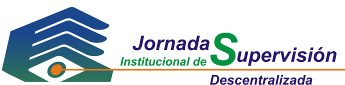 EJE CAFETERO Pereira 02 de octubre de  2013PROGRAMAMIERCOLES 02 DE OCTUBRE  2013 – JORNADA ACADÉMICALUGAR: HOTEL MOVICH  – AVE. CIRCUNVALAR – CARRERA 13 No. 15- 73 7:00 am a 8:00 am 		Inscripciones8:00 am a 9:00 am			Himnos de Colombia y  RisaraldaIntervención: 			ROSMY DEL PILAR OBANDO					Directora Ejecutiva Confecoop Risaralda					JAVIER BERÓN ZEA					Presidente Corporativo de AnalfeInstalación 				OLGA LUCÍA LONDOÑO HERRERA					Superintendente9:00 am a 10:00 am    		Pautas para el sector solidario en la adopción de las NIIFBEATRIZ LÓPEZ ORTEGA Superintendente Delegado (E) Asociativa10:00 am a 10:15 am  		Coffee Break10:15 am a 10:45 am	Socialización nuevo Capturador de la Información 	VÍCTOR MANUEL CIRO SILVA	Jefe de la Oficina Asesora Planeación10:45 am a 12:00 m	Buen Gobierno en las organizaciones solidarias                                         		LUIS JAIME JIMÉNEZ                                           		Coordinador del Grupo Jurídico Delegatura - Financiera12:00 m a 12:30 p.m.	        	Preguntas y respuestasMIERCOLES 02 DE OCTUBRE DE 2013 LUGAR: HOTEL MOVICH  – AVE. CIRCUNVALAR – CARRERA 13 No. 15- 73 2:00 p.m. a 5:00 p.m.      	ENCUENTRO CON REPRESENTANTES DE COOPERATIVAS DE TRABAJO ASOCIADO	Responsable: María Claudia Sarmiento Salón: Ciprés2:30 pm a 5:00 pm			ENCUENTRO CON LA SUPERINTENDENTE					Olga Lucía Londoño Herrera – SuperintendenteSalón: Caoba					2:00 p.m. a 5:00 p.m.      	ENCUENTROS DE SUPERVISIÓN (Para entidades convocadas por la Delegatura para la Supervisión del Ahorro y la Forma Asociativa)	Salón: CaobaLas reuniones de supervisión se realizarán de conformidad con el horario establecido para cada organización convocada.Supervisores: Ángela Pardo, Myriam Vega y María Claudia Sarmiento.Coordinadora Grupo de Supervisión: Sandra Luz TrianaJefe de área:   BEATRIZ LÓPEZ ORTEGASuperintendente Delegado (E) para la Supervisión de la Forma Asociativa del Cooperativismo.  2:00 p.m. a 5:00 p.m.	SERVICIOS DE INTERACCIÓN CIUDADANAAtención de consultas jurídicas, administrativas, contables y jurídicas. Orientación sobre trámites, quejas, peticiones y reclamos.Responsable: María Carolina Piedrahita- Asesora Despacho. Salón CaobaJUEVES 03 DE OCTUBRE DE 2013 LUGAR: HOTEL MOVICH  – AVE. CIRCUNVALAR – CARRERA 13 No. 15- 73 8:00 a.m. a 5:00 p.m.      	ENCUENTROS DE SUPERVISIÓN (Para entidades convocadas por la Delegatura para la Supervisión del Ahorro y la Forma Asociativa)	Salones: Roble 1, Roble 2 y Ejecutiva 1Las reuniones de supervisión se realizarán de conformidad   con el horario establecido para cada organización convocada.Supervisores: Ángela Pardo, Myriam Vega y María Claudia Sarmiento.Jefe de área:   BEATRIZ LÓPEZ ORTEGASuperintendente Delegado (E) para la Supervisión de la Forma Asociativa del Cooperativismo.  8:00 a.m. a 5:00 p.m..	SERVICIOS DE INTERACCIÓN CIUDADANAAtención de consultas jurídicas, administrativas, contables y jurídicas. Orientación sobre trámites, quejas, peticiones y reclamos.Responsable: María Carolina Piedrahita- Asesora Despacho. ------------------------------------------------------------------------------------------------------------------------------VIERNES 04 DE OCTUBRE DE 2013 LUGAR: HOTEL MOVICH  – AVE. CIRCUNVALAR – CARRERA 13 No. 15- 73 8:00 a.m. a 12:00 m.      	ENCUENTROS DE SUPERVISIÓN (Para entidades convocadas por la Delegatura para la Supervisión del Ahorro y la Forma Asociativa)	Salón: CiprésLas reuniones de supervisión se realizarán de conformidad con el horario establecido para cada organización convocada.Supervisores: Ángela Pardo, Myriam Vega y María Claudia Sarmiento.Jefe de área:   Jefe de área:   BEATRIZ LÓPEZ ORTEGASuperintendente Delegado (E) para la Supervisión de la Forma Asociativa del Cooperativismo.  8:00 a.m a 12:00 m..	SERVICIOS DE INTERACCIÓN CIUDADANAAtención de consultas jurídicas, administrativas, contables y jurídicas. Orientación sobre trámites, quejas, peticiones y reclamos.Responsable: María Carolina Piedrahita- Asesora Despacho. 